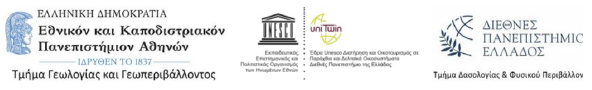 Πανεπιστημιούπολη, …-…-……Α.Π. ………………………………………..Παρακαλούμε συμπληρώστε ευκρινώς:Υπογραφή φοιτητή/τριας:ΠΡΟΣ:Ε.Π.Σ. ΔΠΜΣ ΝΕΡΟ, ΒΙΟΣΦΑΙΡΑ ΚΑΙ ΚΛΙΜΑΤΙΚΗ ΑΛΛΑΓΗΑΙΤΗΣΗ ΑΝΑΘΕΣΗΣ ΔΙΠΛΩΜΑΤΙΚΗΣ ΕΡΓΑΣΙΑΣ ΜΕΤΑΠΤΥΧΙΑΚΟΥ ΦΟΙΤΗΤΗΑΙΤΗΣΗ ΑΝΑΘΕΣΗΣ ΔΙΠΛΩΜΑΤΙΚΗΣ ΕΡΓΑΣΙΑΣ ΜΕΤΑΠΤΥΧΙΑΚΟΥ ΦΟΙΤΗΤΗΟνοματεπώνυμο φοιτητή/τριαςΚατεύθυνση ΔΠΜΣΠροτεινόμενος τίτλος της Διπλωματικής ΕργασίαςΠροτεινόμενος Επιβλέπων/ουσαΠερίγραμμα προτεινόμενης Εργασίας (να περιλαμβάνει τους στόχους, μεθοδολογία και αναμενόμενα αποτελέσματα- max μία σελίδα):Περίγραμμα προτεινόμενης Εργασίας (να περιλαμβάνει τους στόχους, μεθοδολογία και αναμενόμενα αποτελέσματα- max μία σελίδα):